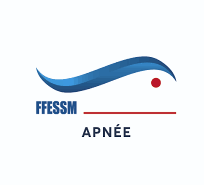 La commission apnée 33 organise un stage initial de formation Initiateur-Entraineur apnée le 11 et 12 novembre à Bordeaux (33). Ce stage est ouvert à l’ensemble des apnéistes qui remplissent les conditions de candidature suivantes :18 ans révolusLicenceCertificat médicalNiveau A2 ou Apneiste RIFAAPrésentation par le club : courrier écrit du Président de clubAvoir un tuteur MEF1 Chaque stagiaire doit venir avec :Repas pour le samedi midi et le dimanche midi.Matériel pour écrire lors du travail en salle.Les textes FFESSM IE1/2 Bonne humeur, envie de partager et d'apprendre.Lieux et horaires :Le stage se déroulera sous l'égide du Comité Départemental FFESSM de la Gironde
au siège 2 avenue Descartes 33370 Artigues Pres bordeauxSamedi 11 novembre : 9h à 18h Dimanche 12 novembre : 9h à 17h Participation aux frais :40 € à régler par hello asso lien ci-dessoushttps://www.helloasso.com/associations/comite-departemental-de-la-gironde-ffessm/boutiques/apneeModalité d’inscription : Envoyer un Email à apneemanu@gmail.com avant le 3 novembre avec :Nom prénomNom et N° du clubNuméro de licenceDate du certificat médical en cours